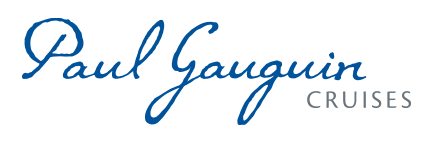 PAUL GAUGUIN CRUISES ANNOUNCES 2024 VOYAGESIN TAHITI, FRENCH POLYNESIA, FIJI & THE SOUTH PACIFIC33 All-Inclusive Luxury Voyages featuringNew Itineraries & Maiden PortsLink to ImagesBELLEVUE, WASH. – September 16, 2022 – Paul Gauguin Cruises today released a preview of its 2024 itineraries for the m/s Paul Gauguin, recently voted #1 Small-Ship Ocean Cruise Line by the discerning readers of Travel + Leisure. Reservations open on September 22, 2022, with 33 voyages offered on seven unique itineraries – two of them brand new – exploring Tahiti, French Polynesia, Fiji, and the South Pacific. Travelers who book early can enjoy up to 30 percent in bonus savings on all-inclusive fares starting at $2,990 per guest on cruises of 7, 10, 11, and 14 nights.New for 2024 are a 7-night More Society Islands & Tahiti itinerary featuring a return to Raiatea; and a 14-night Islands of the Marquesas & Tuamotus voyage with maiden visits to Hatiheu, Nuku Hiva; and Hakahau, Ua Pou, both in the Marquesas Islands. The new voyages join the line’s portfolio of classic itineraries, popular among savvy travelers seeking immersive experiences aboard a boutique ship known for its carefree elegance and trademark Polynesian hospitality.“Paul Gauguin Cruises’ depth of experience and passion for delivering artfully authentic discovery throughout the South Pacific is unmatched,” shared Navin Sawhney, CEO Americas for Paul Gauguin Cruises and PONANT (parent company of the line). “Drawing upon our intimate familiarity with these islands, we are thrilled to introduce new itineraries with inaugural visits to little-explored tropical gems. We look forward to welcoming our guests aboard the beloved Gauguin for an unforgettable journey where our officers and staff will deliver the warm and genuine service that has been our hallmark for over 24 years.”Highlights of the 2024 deployment include more Bora Bora – an enduring favorite featured on all seven itineraries with overnight stays on most. Several itineraries feature overnights in Moorea, and every cruise includes a visit to the line’s private islet, Motu Mahana on Taha’a. Beyond the deep exploration of these Society Islands destinations, itineraries delve into the treasures of the Cook Islands, the Marquesas, and the Fijian isles. There is a rare visit to the Kingdom of Tonga, and discovery of Fakarava’s UNESCO-listed Biosphere in Tuamotus.All voyages travel round-trip from Papeete, Tahiti, except for two 14-night itineraries between Papeete and Lautoka, Fiji that cross the International Date Line. The Gauguin’s 2024 itineraries are:NEW! More Society Islands & Tahiti 
7 nights / 5 sailingsTahiti, Society Islands • Huahine, Society Islands • Raiatea, Society Islands • Motu Mahana/Taha’a, Society Islands • Bora Bora, Society Islands (overnight) • Moorea, Society Islands • Tahiti NEW! Islands of the Marquesas & Tuamotus 14 nights / 5 sailings Tahiti, Society Islands • Fakarava, Tuamotus • Omoa, Fatu Hiva, Marquesas Islands • Atuona, Hiva Oa, Marquesas Islands • Hapatoni, Tahuata, Marquesas Islands • Hatiheu, Nuku Hiva, Marquesas Islands • Hakahau, Ua Pou, Marquesas Islands • Rangiroa, Tuamotus • Bora Bora, Society Islands • Motu Mahana/Taha’a, Society Islands • Tahiti Tahiti & the Society Islands7 nights / 6 sailingsTahiti, Society Islands • Huahine, Society Islands • Motu Mahana/Taha’a, Society Islands • Bora Bora, Society Islands (overnight) • Moorea, Society Islands (overnight) • Tahiti Society Islands & Tuamotus 10 nights / 6 sailingsTahiti, Society Islands • Huahine, Society Islands • Bora Bora, Society Islands (overnight) • Rangiroa, Tuamotus • Fakarava, Tuamotus • Motu Mahana/Taha’a, Society Islands • Moorea, Society Islands (overnight) • Tahiti Cook Islands & Society Islands11 nights / 6 sailingsTahiti, Society Islands • Huahine, Society Islands • Aitutaki, Cook Islands • Rarotonga, Cook Islands • Bora Bora, Society Islands (overnight) • Motu Mahana/Taha’a, Society Islands • Moorea, Society Islands (overnight) • Tahiti Marquesas, Tuamotus & Society Islands14 nights / 3 sailingsTahiti, Society Islands • Fakarava, Tuamotus • Omoa, Fatu Hiva, Marquesas Islands • Atuona, Hiva Oa, Marquesas Islands • Hapatoni, Tahuata, Marquesas Islands • Taiohae, Nuku Hiva, Marquesas Islands • Huahine, Society Islands • Bora Bora, Society Islands • Motu Mahana/Taha’a, Society Islands • Moorea, Society Islands • Tahiti Fiji, Tonga, Cook & Society Islands14 nights/ 2 sailings (or reverse)Tahiti, Society Islands • Moorea, Society Islands • Motu Mahana/Taha’a, Society Islands • Bora Bora, Society Islands (overnight) • Aitutaki, Cook Islands • International Date Line • Vava’u, Tonga• Savusavu, Vanua Levu, Fiji • Suva, Viti Levu, Fiji • Beqa Island, Fiji • Lautoka, Viti Levu Island, FijiDesigned specifically to sail the pristine lagoons of the South Seas, The Gauguin is eminently at home amidst these idyllic isles. Recently reimagined with a contemporary, chic ambience, the 330-guest ship boasts a relaxed, easy elegance with indulgent suites and spacious staterooms – many with a private balcony – exceptional cuisine, authentic explorations ashore, a commitment to sustainability, and genuinely hospitable service.For more information on Paul Gauguin Cruises, please contact a Travel Professional, call 800-848-6172, or visit www.pgcruises.com.About Paul Gauguin Cruises  Paul Gauguin Cruises operates the 330-guest m/s Paul Gauguin, providing a luxury cruise experience tailored to the unparalleled wonders of Tahiti, French Polynesia, and the South Pacific. Paul Gauguin Cruises has been recognized by notable publications in travel and lifestyle including voted most recently as the “World’s Best Small-Ship Ocean Cruise Line” in Travel + Leisure’s World’s Best Awards 2022; one of the “Top Small Cruise Lines” in the Condé Nast Traveler 2021 Readers’ Choice Awards as well as named on the publication’s 2021 “Gold List.” The line was also recognized for the 4th time for having the “Best French Polynesia Cruises” in the AFAR Travelers’ Choice Awards. In September 2019, Paul Gauguin Cruises joined PONANT’s family, a designer of inspiring voyages on board small exploration ships.# # #Media Contact:Paul Gauguin CruisesPublic Relations Departmentmediarelations@pgcruises.com 